Техническое описание№НаименованиеОписание1ШИРМА МЕДИЦИНСКАЯ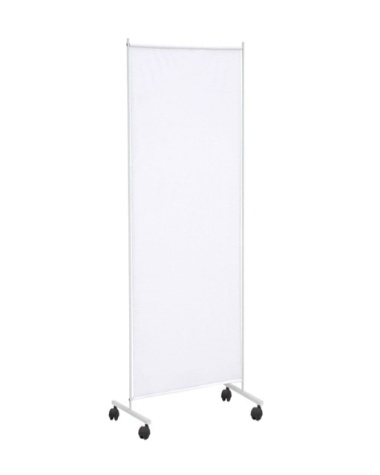 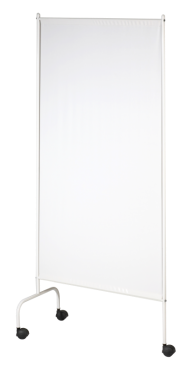 - каркас изготовлен из тонкостенной стальной трубы с нанесением экологически чистой эпоксидной полимерно-порошковой краски, устойчивой к регулярной обработке дезинфицирующими и моющими средствами;- экран  – из пленки из поливинилхлорида;- секции соединяются между собой муфтами;- одна секция, 4 опоры (3 опоры)- установлена на мебельные колеса;